Уважаемые родители!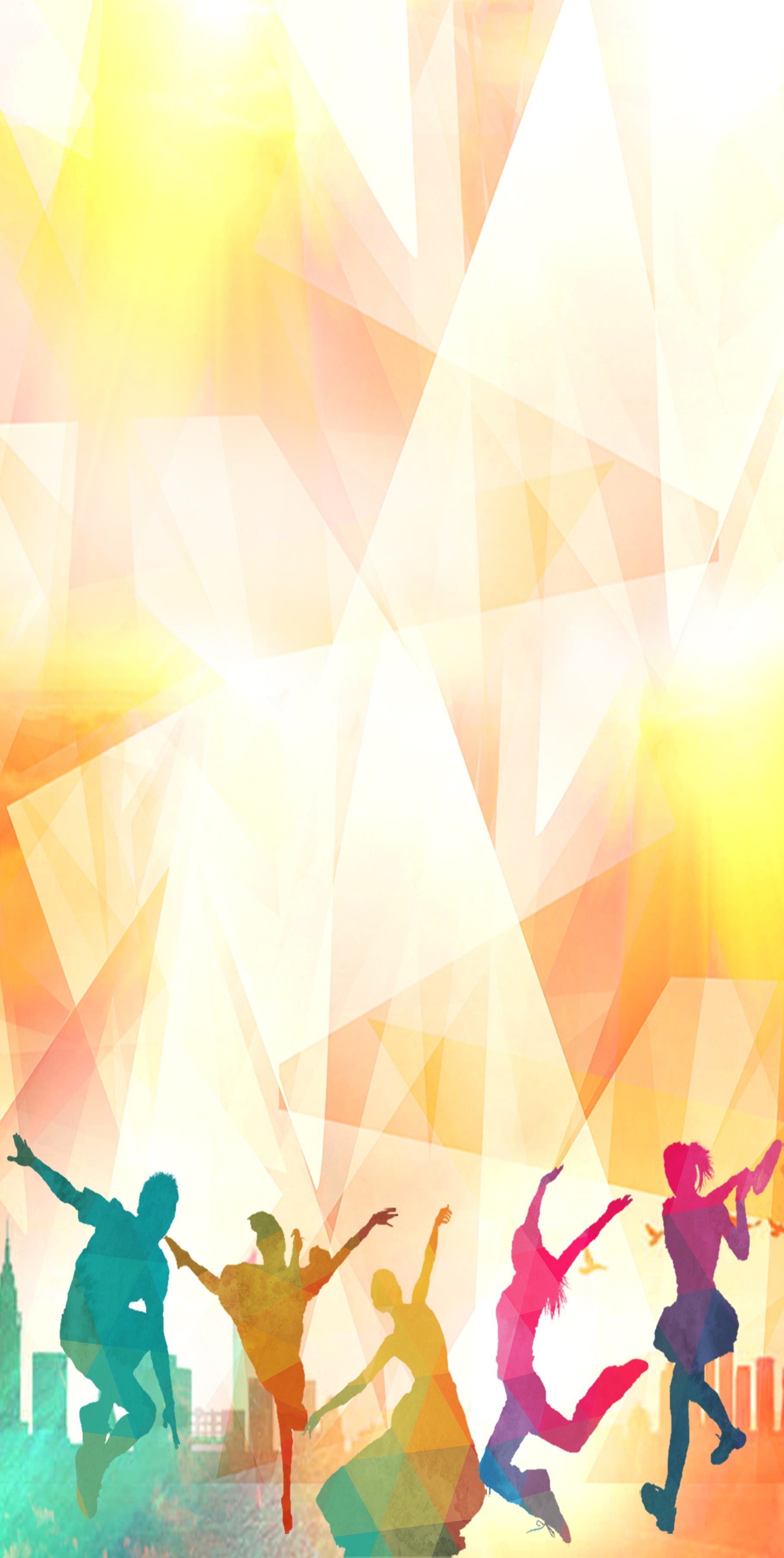 Поздравляем Вас с началом нового учебного года!Дом детского творчества вновь открывает свои двери!С 2019 года чтобы получать дополнительное образование, ДЕТЯМ В ВОЗРАСТЕ ОТ 5 ДО 18 ЛЕТ необходимо получить сертификат.(Дети в возрасте от 4 до 5 лет принимаются на обучение по прежнему заявлению и договору)Сертификат дополнительного образования – это реестровая запись, дающая возможность получить дополнительное образование за счет государства. Государство гарантирует Вам, что заплатит за выбранные для Вашего ребенка кружки или секции.Как получить сертификат дополнительного образования?По всем возникшим вопросам получения сертификата можно обратиться по номеру телефона: +79527399361Мы ждём Вас!У Вас есть доступ в Интернети электронная почтаВы предпочитаете обратиться лично за получением сертификатаЗайдите на портал 66.pfdo.ruВ разделе «Получить сертификат» заполните электронную заявку.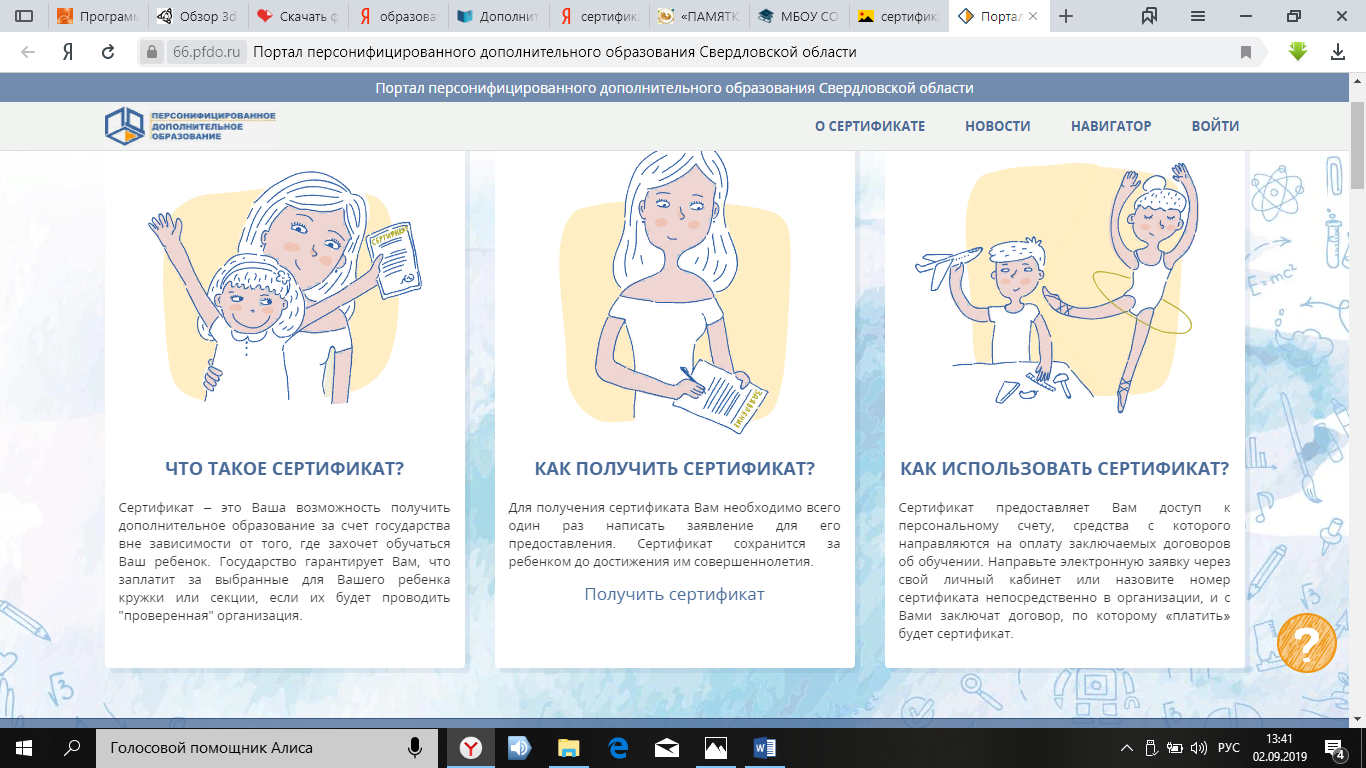 Обратитесь с документами на ребенка в Дом детского творчества для подачи заявления на сертификат.И совместно с педагогом заполните заявление и подпишите его.(Для оформления заявления на получение сертификата Вам понадобится документ, удостоверяющий личность ребенка – свидетельство о рождении или паспорт)Распечатайте заявление на получение сертификата и заявление на обработку персональных данных, направленные Вам на электронную почту по результатам подачи электронной заявки.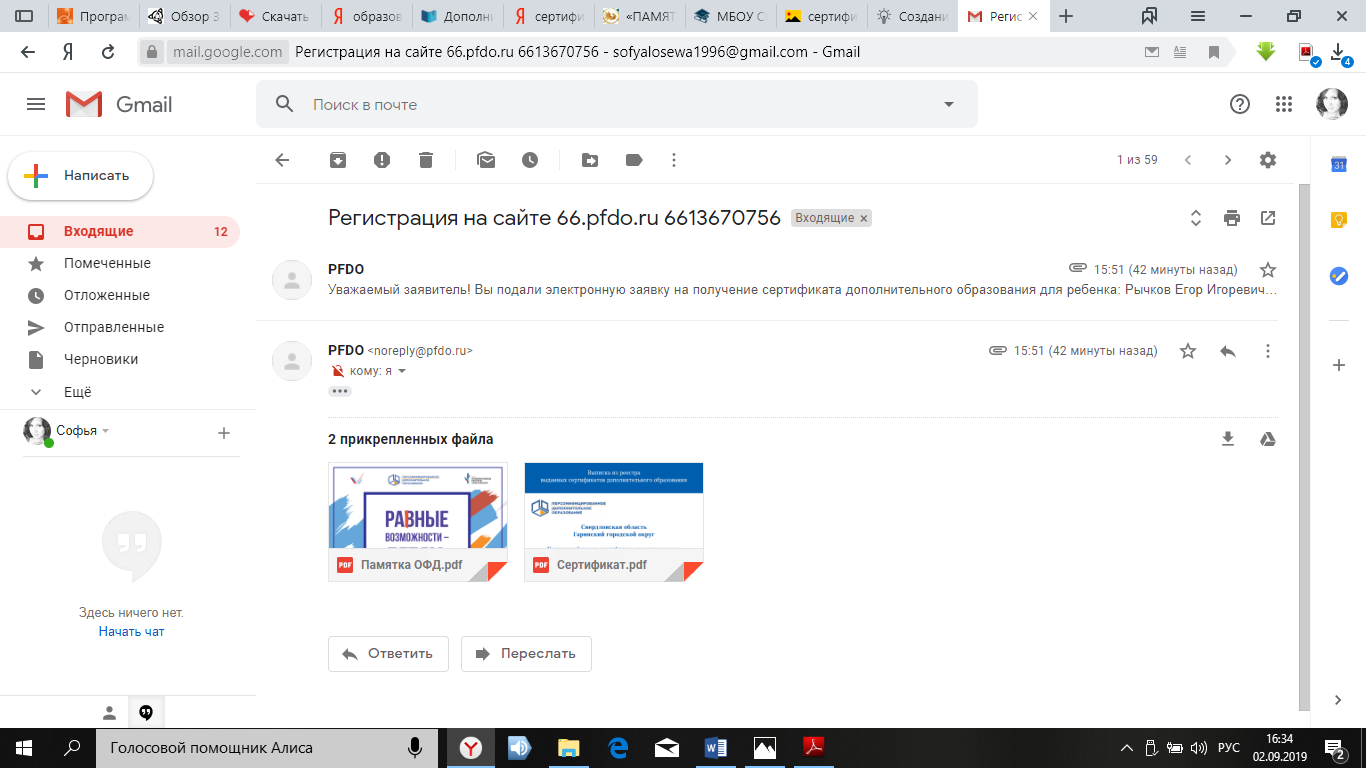 Обратитесь с документами на ребенка в Дом детского творчества для подачи заявления на сертификат.И совместно с педагогом заполните заявление и подпишите его.(Для оформления заявления на получение сертификата Вам понадобится документ, удостоверяющий личность ребенка – свидетельство о рождении или паспорт)Отнесите лично заявление и подтверждающие документы директору Дома детского творчества, Л.А. Иванюк для заключения договора.Обратитесь с документами на ребенка в Дом детского творчества для подачи заявления на сертификат.И совместно с педагогом заполните заявление и подпишите его.(Для оформления заявления на получение сертификата Вам понадобится документ, удостоверяющий личность ребенка – свидетельство о рождении или паспорт)